РОССИЙСКАЯ ФЕДЕРАЦИЯ
ЧЕЛЯБИНСКАЯ ОБЛАСТЬ
АРГАЯШСКИЙ МУНИЦИПАЛЬНЫЙ РАЙОН
АДМИНИСТРАЦИЯ АРГАЯШСКОГО СЕЛЬСКОГО ПОСЕЛЕНИЯПОСТАНОВЛЕНИЕ« 16» апреля 2024 г. № 44Об утверждении Порядка организации рассмотрения обращений и приема граждан администрации Аргаяшского сельского поселенияВ соответствии с Федеральным законом от 04.08.2023 г. № 480-ФЗ «О внесении изменений в Федеральный закон «О порядке рассмотрения обращений граждан Российской Федерации», в целях организации в администрации Аргаяшского сельского поселения рассмотрения обращений граждан в соответствии с действующим законодательством,администрация Аргаяшского сельского поселения ПОСТАНОВЛЯЕТ:Утвердить «Порядок организации рассмотрения обращений и приема граждан в администрации Аргаяшского сельского поселения» (Приложение).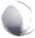 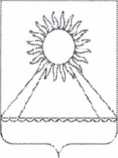 Постановление главы Аргаяшского сельского поселения от 27.06.2012 г. № 69 «Организация учета и обеспечение рассмотрения обращений граждан администрацией Аргаяшского сельского поселения» считать утратившим силу.Настоящее постановление опубликовать в информационном вестнике Аргаяшского сельского поселения «Наш Аргаяш» (отв. Н.С.Ершов).Организацию исполнения настоящего постановления возложить на начальника общего отдела Д.Г.Галиуллина.Контроль за исполнением настоящего постановления оставляю за собой.А.Ю.Пайко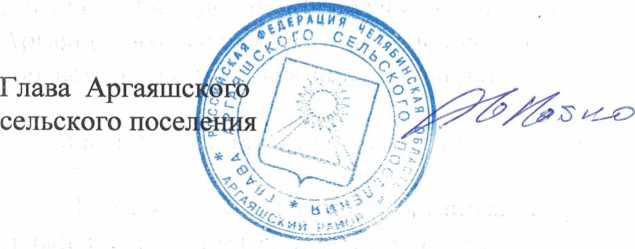 